BIZEPS-Kongress 2017Gleichstellung vor dem Gesetz und im AlltagWann: 	17. Jänner 2017, 09:30 bis 16:00 UhrWo:	Veranstaltungszentrum Catamaran, Johann-Böhm-Platz 1, 1020 Wien	Der Veranstaltungsort ist barrierefrei. Die Veranstaltung wird in ÖGS gedolmetscht.Programm09:30 Uhr	Registrierung10:00 Uhr	Begrüßung10:10 Uhr	Gleichstellung. Bestandsaufnahme & Forderungen		Martin Ladstätter, BIZEPS - Zentrum für Selbstbestimmtes Leben11:00 Uhr	Verbesserungsbedarf am Bundes-Behindertengleichstellungsgesetz		Erwin Buchinger, Behindertenanwalt11:50 Uhr	10 Minuten Pause12:00 Uhr	Der Monitoringausschuss und die Staatenprüfung		Christina Wurzinger, Monitoringausschuss12:25 Uhr	Individualbeschwerden als Kontrollverfahren		Volker Frey, Klagsverband12:50 Uhr	bis		Mittagspause
14:10 Uhr14:10 Uhr	Schlichtungen bei Bus-, Bahn- und Flügen		Maria-Theresia Röhsler, Agentur für Passagier- und Fahrgastrechte14:40 Uhr	Gleichstellungsklagen und deren Ergebnisse		Andrea Ludwig, Klagsverband15:30 Uhr	Kontrollbesuche der Volksanwaltschaft		Günther Kräuter, Volksanwalt16:00 Uhr	Ende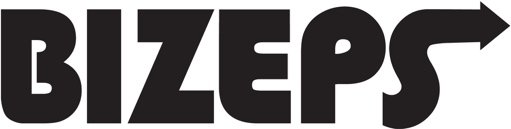 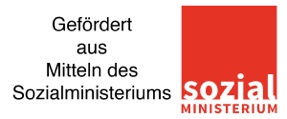 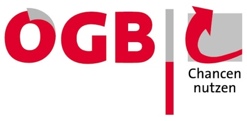 